Домашнее задание для 4 ДОП, от 17.02.23."Подготовка к итоговому зачёту по сольфеджио"Билет 3.письменно построить задание 3; играть на ф-но и впевать все три задания. Калмыков и Фридкин, номер 245.Повторять:петь мелодию с подыгрыванием;петь мелодию без подыгрывания + с дирижированием. 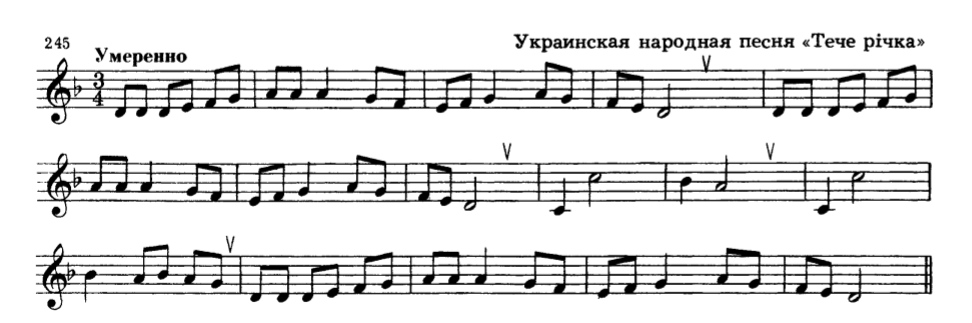 